LIVESTOCK SKILLATHONQuality Assurance Exercise #2– Reading a Medication Label Directions: Look at the following medication label and complete the questions that follow.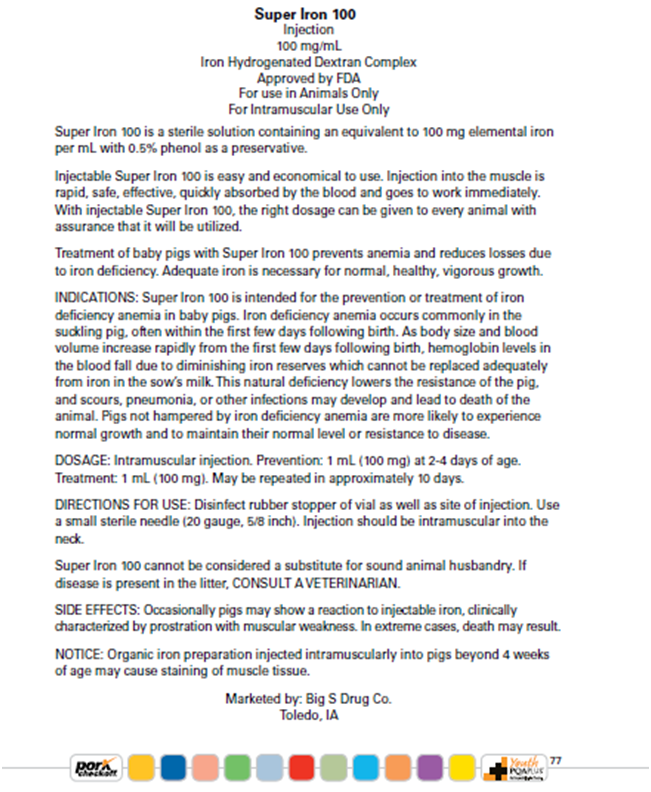 LIVESTOCK SKILLATHONQuality Assurance Exercise #2– Reading a Medication Label 1. What is the name of the medication?2. Name the active ingredient(s) 3. What specie(s) may this product be used on?4. What condition is this approved to treat? 5. What is the dosage for a 200 lb. animal?6. How long may this medication be used for treatment?7. What is the route of administration?	a. subcutaneous injection	b. intramuscular injection	c. oral8. How many milligrams of active ingredient can be found in 1 ml of solution?9. What is the withdrawal time for this medication?LIVESTOCK SKILLATHONQuality Assurance Exercise #2– Reading a Medication Label 1. What is the name of the medication?Super Iron 1002. Name the active ingredient(s) Elemental iron 3. What specie(s) may this product be used on?Swine4. What condition is this approved to treat? Iron deficiency anemia5. What is the dosage for animal?1 ml 6. How long may this medication be used for treatment?Repeated in 10 days7. What is the route of administration?	a. subcutaneous injection	b. intramuscular injection	c. oral8. How many milligrams of active ingredient can be found in 1 ml of solution?100 mg9. What is the withdrawal time for this medication?None indicated